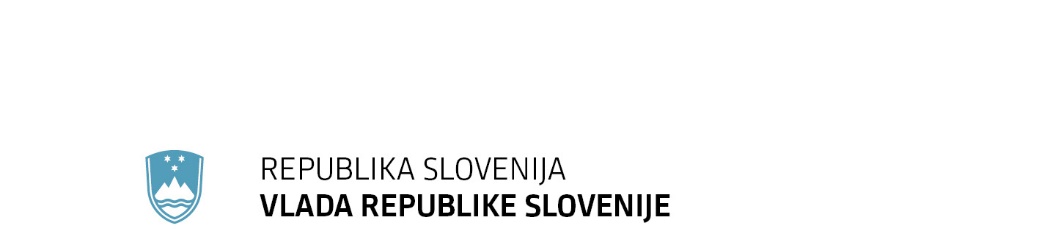 Gregorčičeva 20–25, Sl-1001 Ljubljana	T: +386 1 478 1000 	F: +386 1 478 1607	E: gp.gs@gov.si	http://www.vlada.si/Številka: 	…………………..Datum: 	…………………….Na podlagi 5. odstavka 31. člena Zakona o izvrševanju proračunov Republike Slovenije za leti 2018 in 2019 (Uradni list RS, št. 71/17 in 13/18 – ZJF-H) je Vlada Republike Slovenije na … seji, dne ………sprejela naslednji s k l e p:V veljavni Načrt razvojnih programov 2018-2021 se skladno s priloženo tabelo uvrsti nov projekt:3330-18-0084 Energetska prenova stavbe DŠD Koper.                                                                                         Stojan Tramte                                                                      	       GENERALNI SEKRETARSKLEP PREJMEJO:Ministrstvo za izobraževanje, znanost in šport, Masarykova cesta 16, 1000 Ljubljana,Ministrstvo za finance, Župančičeva 3, 1000 Ljubljana,Generalni sekretariat Vlade RS, Sektor za podporo dela KAZI, Dijaški in študentski dom Koper, Cankarjeva ulica 5,  6000 Koper.PRILOGE:TabelaPRILOGA 3: ObrazložitevDŠD Koper bo s predvideno investicijo v energetsko prenovo stavbe na Cankarjevi 5 v Kopru, ki obsega  obnovo fasade, strehe, vgradnjo sistema za hidravlično uravnoteženje in termostatskih ventilov ter žaluzij za osenčenje, sledil smernicam Republike Slovenije k zmanjševanju potreb po energetski oskrbi javnih stavb ter zagotavljanju ustreznih prostorskih in bivalnih pogojev za izvajanje dejavnosti nastanitve dijakov in študentov na Obali, ob tem pa se bodo bistveno znižale tudi emisije toplogrednih plinov v okolje. Ocenjena vrednost investicije je 628.690,86 EUR, od tega 21.960,00 EUR v letu 2018 in 606.730,86 EUR v letu 2019. Investicija obsega energetsko prenovo stavbe Dijaški in študentski dom Koper na Cankarjevi 5 v Kopru. Iz proračunskega sklada koncesijskih sredstev bo zagotovljenih 529.890,86 v letu 2019 za izvedbo GOI del. Predmetna sredstva se bodo zagotovila na postavki 98810 – Sofinanciranje investicij v študentske domove (koncesije). Sredstva za ostale stroške investicije bosta zagotovila DŠD Koper in zasebni partner Istrabenz plini d.o.o., ki pogodbeno dobavlja energijo.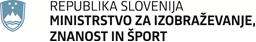 Masarykova cesta 161000 LjubljanaSlovenijae-naslov: gp.mizs@gov.si Masarykova cesta 161000 LjubljanaSlovenijae-naslov: gp.mizs@gov.si Številka: 478-92/2018/ 6 Številka: 478-92/2018/ 6 Ljubljana, 4. 10. 2018Ljubljana, 4. 10. 2018GENERALNI SEKRETARIAT VLADE REPUBLIKE SLOVENIJEGp.gs@gov.siGENERALNI SEKRETARIAT VLADE REPUBLIKE SLOVENIJEGp.gs@gov.siZADEVA: Uvrstitev novega projekta 3330-18-0084 »Energetska prenova stavbe Dijaški in študentski dom Koper« v Načrt razvojnih programov – predlog za obravnavo ZADEVA: Uvrstitev novega projekta 3330-18-0084 »Energetska prenova stavbe Dijaški in študentski dom Koper« v Načrt razvojnih programov – predlog za obravnavo ZADEVA: Uvrstitev novega projekta 3330-18-0084 »Energetska prenova stavbe Dijaški in študentski dom Koper« v Načrt razvojnih programov – predlog za obravnavo ZADEVA: Uvrstitev novega projekta 3330-18-0084 »Energetska prenova stavbe Dijaški in študentski dom Koper« v Načrt razvojnih programov – predlog za obravnavo 1. Predlog sklepov vlade:1. Predlog sklepov vlade:1. Predlog sklepov vlade:1. Predlog sklepov vlade:Na podlagi 5. odstavka 31. člena Zakona o izvrševanju proračunov Republike Slovenije za leti 2018 in 2019 (Uradni list RS, št. 71/17 in 13/18 – ZJF-H) je Vlada Republike Slovenije na … seji, dne ………sprejela naslednji s k l e p:V veljavni Načrt razvojnih programov 2018-2021 se skladno s priloženo tabelo uvrsti nov projekt:3330-18-0084 Energetska prenova stavbe DŠD Koper.                                                                                           Stojan Tramte                                                                      	       GENERALNI SEKRETARSKLEP PREJMEJO:Ministrstvo za izobraževanje, znanost in šport, Masarykova cesta 16, 1000 Ljubljana,Ministrstvo za finance, Župančičeva 3, 1000 Ljubljana,Generalni sekretariat Vlade RS, Sektor za podporo dela KAZI, Dijaški in študentski dom Koper, Cankarjeva ulica 5,  6000 Koper.PRILOGE:Predlog sklepa Vlade RS (priloga 1)TabelaNa podlagi 5. odstavka 31. člena Zakona o izvrševanju proračunov Republike Slovenije za leti 2018 in 2019 (Uradni list RS, št. 71/17 in 13/18 – ZJF-H) je Vlada Republike Slovenije na … seji, dne ………sprejela naslednji s k l e p:V veljavni Načrt razvojnih programov 2018-2021 se skladno s priloženo tabelo uvrsti nov projekt:3330-18-0084 Energetska prenova stavbe DŠD Koper.                                                                                           Stojan Tramte                                                                      	       GENERALNI SEKRETARSKLEP PREJMEJO:Ministrstvo za izobraževanje, znanost in šport, Masarykova cesta 16, 1000 Ljubljana,Ministrstvo za finance, Župančičeva 3, 1000 Ljubljana,Generalni sekretariat Vlade RS, Sektor za podporo dela KAZI, Dijaški in študentski dom Koper, Cankarjeva ulica 5,  6000 Koper.PRILOGE:Predlog sklepa Vlade RS (priloga 1)TabelaNa podlagi 5. odstavka 31. člena Zakona o izvrševanju proračunov Republike Slovenije za leti 2018 in 2019 (Uradni list RS, št. 71/17 in 13/18 – ZJF-H) je Vlada Republike Slovenije na … seji, dne ………sprejela naslednji s k l e p:V veljavni Načrt razvojnih programov 2018-2021 se skladno s priloženo tabelo uvrsti nov projekt:3330-18-0084 Energetska prenova stavbe DŠD Koper.                                                                                           Stojan Tramte                                                                      	       GENERALNI SEKRETARSKLEP PREJMEJO:Ministrstvo za izobraževanje, znanost in šport, Masarykova cesta 16, 1000 Ljubljana,Ministrstvo za finance, Župančičeva 3, 1000 Ljubljana,Generalni sekretariat Vlade RS, Sektor za podporo dela KAZI, Dijaški in študentski dom Koper, Cankarjeva ulica 5,  6000 Koper.PRILOGE:Predlog sklepa Vlade RS (priloga 1)TabelaNa podlagi 5. odstavka 31. člena Zakona o izvrševanju proračunov Republike Slovenije za leti 2018 in 2019 (Uradni list RS, št. 71/17 in 13/18 – ZJF-H) je Vlada Republike Slovenije na … seji, dne ………sprejela naslednji s k l e p:V veljavni Načrt razvojnih programov 2018-2021 se skladno s priloženo tabelo uvrsti nov projekt:3330-18-0084 Energetska prenova stavbe DŠD Koper.                                                                                           Stojan Tramte                                                                      	       GENERALNI SEKRETARSKLEP PREJMEJO:Ministrstvo za izobraževanje, znanost in šport, Masarykova cesta 16, 1000 Ljubljana,Ministrstvo za finance, Župančičeva 3, 1000 Ljubljana,Generalni sekretariat Vlade RS, Sektor za podporo dela KAZI, Dijaški in študentski dom Koper, Cankarjeva ulica 5,  6000 Koper.PRILOGE:Predlog sklepa Vlade RS (priloga 1)Tabela2. Predlog za obravnavo predloga zakona po nujnem ali skrajšanem postopku v državnem zboru z obrazložitvijo razlogov:2. Predlog za obravnavo predloga zakona po nujnem ali skrajšanem postopku v državnem zboru z obrazložitvijo razlogov:2. Predlog za obravnavo predloga zakona po nujnem ali skrajšanem postopku v državnem zboru z obrazložitvijo razlogov:2. Predlog za obravnavo predloga zakona po nujnem ali skrajšanem postopku v državnem zboru z obrazložitvijo razlogov:////3.a Osebe, odgovorne za strokovno pripravo in usklajenost gradiva:3.a Osebe, odgovorne za strokovno pripravo in usklajenost gradiva:3.a Osebe, odgovorne za strokovno pripravo in usklajenost gradiva:3.a Osebe, odgovorne za strokovno pripravo in usklajenost gradiva:Iztok Žigon, v.d. generalnega direktorja Direktorata za investicije MIZŠ,Mateja Tilia, vodja Sektorja za investicije v visokošolsko in znanstveno infrastrukturo,Aleš Tišler, sekretar  v Sektorju za investicije v visokošolsko in znanstveno infrastrukturo.Iztok Žigon, v.d. generalnega direktorja Direktorata za investicije MIZŠ,Mateja Tilia, vodja Sektorja za investicije v visokošolsko in znanstveno infrastrukturo,Aleš Tišler, sekretar  v Sektorju za investicije v visokošolsko in znanstveno infrastrukturo.Iztok Žigon, v.d. generalnega direktorja Direktorata za investicije MIZŠ,Mateja Tilia, vodja Sektorja za investicije v visokošolsko in znanstveno infrastrukturo,Aleš Tišler, sekretar  v Sektorju za investicije v visokošolsko in znanstveno infrastrukturo.Iztok Žigon, v.d. generalnega direktorja Direktorata za investicije MIZŠ,Mateja Tilia, vodja Sektorja za investicije v visokošolsko in znanstveno infrastrukturo,Aleš Tišler, sekretar  v Sektorju za investicije v visokošolsko in znanstveno infrastrukturo.3.b Zunanji strokovnjaki, ki so sodelovali pri pripravi dela ali celotnega gradiva:3.b Zunanji strokovnjaki, ki so sodelovali pri pripravi dela ali celotnega gradiva:3.b Zunanji strokovnjaki, ki so sodelovali pri pripravi dela ali celotnega gradiva:3.b Zunanji strokovnjaki, ki so sodelovali pri pripravi dela ali celotnega gradiva:////4. Predstavniki vlade, ki bodo sodelovali pri delu državnega zbora:4. Predstavniki vlade, ki bodo sodelovali pri delu državnega zbora:4. Predstavniki vlade, ki bodo sodelovali pri delu državnega zbora:4. Predstavniki vlade, ki bodo sodelovali pri delu državnega zbora:////5. Kratek povzetek gradiva:5. Kratek povzetek gradiva:5. Kratek povzetek gradiva:5. Kratek povzetek gradiva:Javni zavod Dijaški in študentski dom Koper (v nadaljevanju DŠD Koper)  je upravljavec stavbe na Cankarjevi ulici 5 v Kopru, ki je v lasti Republike Slovenije. Na podlagi izdelanega razširjenega energetskega pregleda ugotavlja, da so za stavbo, zgrajeno leta 1977, potrebna večja investicijsko vzdrževalna dela za povečanje energetske učinkovitosti. Glede na ugotovitve obstoječega stanja dotrajanosti zunanjega ovoja stavbe, bo DŠD Koper s predvideno investicijo v energetsko prenovo fasade, strehe, vgradnjo sistema za hidravlično uravnoteženje in termostatskih ventilov ter žaluzij za osenčenje, sledil smernicam Republike Slovenije k zmanjševanju potreb po energetski oskrbi javnih stavb ter zagotavljanju ustreznih prostorskih in bivalnih pogojev za izvajanje dejavnosti nastanitve dijakov in študentov na Obali, ob tem pa se bodo bistveno znižale tudi emisije toplogrednih plinov v okolje. Ocenjena vrednost investicije je 628.690,86 EUR, od tega 21.960,00 EUR v letu 2018 in 606.730,86 EUR v letu 2019. Investicija obsega energetsko prenovo stavbe DŠD Koper na Cankarjevi 5 v Kopru. Iz proračunskega sklada koncesijskih sredstev bo zagotovljenih 529.890,86 EUR v letu 2019 za izvedbo gradbeno obrtniških del. Predmetna sredstva se bodo zagotovila na postavki 98810 – Sofinanciranje investicij v študentske domove (koncesije). Sredstva za ostale stroške investicije bosta zagotovila DŠD Koper in zasebni partner Istrabenz plini d.o.o., ki pogodbeno dobavlja energijo.Javni zavod Dijaški in študentski dom Koper (v nadaljevanju DŠD Koper)  je upravljavec stavbe na Cankarjevi ulici 5 v Kopru, ki je v lasti Republike Slovenije. Na podlagi izdelanega razširjenega energetskega pregleda ugotavlja, da so za stavbo, zgrajeno leta 1977, potrebna večja investicijsko vzdrževalna dela za povečanje energetske učinkovitosti. Glede na ugotovitve obstoječega stanja dotrajanosti zunanjega ovoja stavbe, bo DŠD Koper s predvideno investicijo v energetsko prenovo fasade, strehe, vgradnjo sistema za hidravlično uravnoteženje in termostatskih ventilov ter žaluzij za osenčenje, sledil smernicam Republike Slovenije k zmanjševanju potreb po energetski oskrbi javnih stavb ter zagotavljanju ustreznih prostorskih in bivalnih pogojev za izvajanje dejavnosti nastanitve dijakov in študentov na Obali, ob tem pa se bodo bistveno znižale tudi emisije toplogrednih plinov v okolje. Ocenjena vrednost investicije je 628.690,86 EUR, od tega 21.960,00 EUR v letu 2018 in 606.730,86 EUR v letu 2019. Investicija obsega energetsko prenovo stavbe DŠD Koper na Cankarjevi 5 v Kopru. Iz proračunskega sklada koncesijskih sredstev bo zagotovljenih 529.890,86 EUR v letu 2019 za izvedbo gradbeno obrtniških del. Predmetna sredstva se bodo zagotovila na postavki 98810 – Sofinanciranje investicij v študentske domove (koncesije). Sredstva za ostale stroške investicije bosta zagotovila DŠD Koper in zasebni partner Istrabenz plini d.o.o., ki pogodbeno dobavlja energijo.Javni zavod Dijaški in študentski dom Koper (v nadaljevanju DŠD Koper)  je upravljavec stavbe na Cankarjevi ulici 5 v Kopru, ki je v lasti Republike Slovenije. Na podlagi izdelanega razširjenega energetskega pregleda ugotavlja, da so za stavbo, zgrajeno leta 1977, potrebna večja investicijsko vzdrževalna dela za povečanje energetske učinkovitosti. Glede na ugotovitve obstoječega stanja dotrajanosti zunanjega ovoja stavbe, bo DŠD Koper s predvideno investicijo v energetsko prenovo fasade, strehe, vgradnjo sistema za hidravlično uravnoteženje in termostatskih ventilov ter žaluzij za osenčenje, sledil smernicam Republike Slovenije k zmanjševanju potreb po energetski oskrbi javnih stavb ter zagotavljanju ustreznih prostorskih in bivalnih pogojev za izvajanje dejavnosti nastanitve dijakov in študentov na Obali, ob tem pa se bodo bistveno znižale tudi emisije toplogrednih plinov v okolje. Ocenjena vrednost investicije je 628.690,86 EUR, od tega 21.960,00 EUR v letu 2018 in 606.730,86 EUR v letu 2019. Investicija obsega energetsko prenovo stavbe DŠD Koper na Cankarjevi 5 v Kopru. Iz proračunskega sklada koncesijskih sredstev bo zagotovljenih 529.890,86 EUR v letu 2019 za izvedbo gradbeno obrtniških del. Predmetna sredstva se bodo zagotovila na postavki 98810 – Sofinanciranje investicij v študentske domove (koncesije). Sredstva za ostale stroške investicije bosta zagotovila DŠD Koper in zasebni partner Istrabenz plini d.o.o., ki pogodbeno dobavlja energijo.Javni zavod Dijaški in študentski dom Koper (v nadaljevanju DŠD Koper)  je upravljavec stavbe na Cankarjevi ulici 5 v Kopru, ki je v lasti Republike Slovenije. Na podlagi izdelanega razširjenega energetskega pregleda ugotavlja, da so za stavbo, zgrajeno leta 1977, potrebna večja investicijsko vzdrževalna dela za povečanje energetske učinkovitosti. Glede na ugotovitve obstoječega stanja dotrajanosti zunanjega ovoja stavbe, bo DŠD Koper s predvideno investicijo v energetsko prenovo fasade, strehe, vgradnjo sistema za hidravlično uravnoteženje in termostatskih ventilov ter žaluzij za osenčenje, sledil smernicam Republike Slovenije k zmanjševanju potreb po energetski oskrbi javnih stavb ter zagotavljanju ustreznih prostorskih in bivalnih pogojev za izvajanje dejavnosti nastanitve dijakov in študentov na Obali, ob tem pa se bodo bistveno znižale tudi emisije toplogrednih plinov v okolje. Ocenjena vrednost investicije je 628.690,86 EUR, od tega 21.960,00 EUR v letu 2018 in 606.730,86 EUR v letu 2019. Investicija obsega energetsko prenovo stavbe DŠD Koper na Cankarjevi 5 v Kopru. Iz proračunskega sklada koncesijskih sredstev bo zagotovljenih 529.890,86 EUR v letu 2019 za izvedbo gradbeno obrtniških del. Predmetna sredstva se bodo zagotovila na postavki 98810 – Sofinanciranje investicij v študentske domove (koncesije). Sredstva za ostale stroške investicije bosta zagotovila DŠD Koper in zasebni partner Istrabenz plini d.o.o., ki pogodbeno dobavlja energijo.6. Presoja posledic za:6. Presoja posledic za:6. Presoja posledic za:6. Presoja posledic za:a)javnofinančna sredstva nad 40.000 EUR v tekočem in naslednjih treh letihjavnofinančna sredstva nad 40.000 EUR v tekočem in naslednjih treh letihDAb)usklajenost slovenskega pravnega reda s pravnim redom Evropske unijeusklajenost slovenskega pravnega reda s pravnim redom Evropske unijeNEc)administrativne poslediceadministrativne poslediceNEč)gospodarstvo, zlasti mala in srednja podjetja ter konkurenčnost podjetijgospodarstvo, zlasti mala in srednja podjetja ter konkurenčnost podjetijNEd)okolje, vključno s prostorskimi in varstvenimi vidikiokolje, vključno s prostorskimi in varstvenimi vidikiNEe)socialno področjesocialno področjeNEf)dokumente razvojnega načrtovanja:nacionalne dokumente razvojnega načrtovanjarazvojne politike na ravni programov po strukturi razvojne klasifikacije programskega proračunarazvojne dokumente Evropske unije in mednarodnih organizacijdokumente razvojnega načrtovanja:nacionalne dokumente razvojnega načrtovanjarazvojne politike na ravni programov po strukturi razvojne klasifikacije programskega proračunarazvojne dokumente Evropske unije in mednarodnih organizacijNE7.a Predstavitev ocene finančnih posledic nad 40.000 EUR: 7.a Predstavitev ocene finančnih posledic nad 40.000 EUR: 7.a Predstavitev ocene finančnih posledic nad 40.000 EUR: 7.a Predstavitev ocene finančnih posledic nad 40.000 EUR: I. Ocena finančnih posledic, ki niso načrtovane v sprejetem proračunuI. Ocena finančnih posledic, ki niso načrtovane v sprejetem proračunuI. Ocena finančnih posledic, ki niso načrtovane v sprejetem proračunuI. Ocena finančnih posledic, ki niso načrtovane v sprejetem proračunuI. Ocena finančnih posledic, ki niso načrtovane v sprejetem proračunuI. Ocena finančnih posledic, ki niso načrtovane v sprejetem proračunuI. Ocena finančnih posledic, ki niso načrtovane v sprejetem proračunuI. Ocena finančnih posledic, ki niso načrtovane v sprejetem proračunuI. Ocena finančnih posledic, ki niso načrtovane v sprejetem proračunuTekoče leto (t)Tekoče leto (t)t + 1t + 2t + 2t + 2t + 3Predvideno povečanje (+) ali zmanjšanje (–) prihodkov državnega proračuna Predvideno povečanje (+) ali zmanjšanje (–) prihodkov državnega proračuna Predvideno povečanje (+) ali zmanjšanje (–) prihodkov občinskih proračunov Predvideno povečanje (+) ali zmanjšanje (–) prihodkov občinskih proračunov Predvideno povečanje (+) ali zmanjšanje (–) odhodkov državnega proračuna Predvideno povečanje (+) ali zmanjšanje (–) odhodkov državnega proračuna Predvideno povečanje (+) ali zmanjšanje (–) odhodkov občinskih proračunovPredvideno povečanje (+) ali zmanjšanje (–) odhodkov občinskih proračunovPredvideno povečanje (+) ali zmanjšanje (–) obveznosti za druga javnofinančna sredstvaPredvideno povečanje (+) ali zmanjšanje (–) obveznosti za druga javnofinančna sredstvaII. Finančne posledice za državni proračunII. Finančne posledice za državni proračunII. Finančne posledice za državni proračunII. Finančne posledice za državni proračunII. Finančne posledice za državni proračunII. Finančne posledice za državni proračunII. Finančne posledice za državni proračunII. Finančne posledice za državni proračunII. Finančne posledice za državni proračunII.a Pravice porabe za izvedbo predlaganih rešitev so zagotovljene:II.a Pravice porabe za izvedbo predlaganih rešitev so zagotovljene:II.a Pravice porabe za izvedbo predlaganih rešitev so zagotovljene:II.a Pravice porabe za izvedbo predlaganih rešitev so zagotovljene:II.a Pravice porabe za izvedbo predlaganih rešitev so zagotovljene:II.a Pravice porabe za izvedbo predlaganih rešitev so zagotovljene:II.a Pravice porabe za izvedbo predlaganih rešitev so zagotovljene:II.a Pravice porabe za izvedbo predlaganih rešitev so zagotovljene:II.a Pravice porabe za izvedbo predlaganih rešitev so zagotovljene:Ime proračunskega uporabnika Šifra in naziv ukrepa, projektaŠifra in naziv ukrepa, projektaŠifra in naziv proračunske postavkeŠifra in naziv proračunske postavkeZnesek za tekoče leto (t)Znesek za tekoče leto (t)Znesek za tekoče leto (t)Znesek za t + 1MIZŠ3330-18-0084Energetska prenova stavbe DŠD Koper3330-18-0084Energetska prenova stavbe DŠD Koper98810 – Sofinanciranje investicij v študentske domove (koncesije)98810 – Sofinanciranje investicij v študentske domove (koncesije)0,00 EUR0,00 EUR0,00 EUR529.890,86 EURSKUPAJSKUPAJSKUPAJSKUPAJSKUPAJ0,00 EUR0,00 EUR0,00 EUR529.890,86 EURII.b Manjkajoče pravice porabe bodo zagotovljene s prerazporeditvijo:II.b Manjkajoče pravice porabe bodo zagotovljene s prerazporeditvijo:II.b Manjkajoče pravice porabe bodo zagotovljene s prerazporeditvijo:II.b Manjkajoče pravice porabe bodo zagotovljene s prerazporeditvijo:II.b Manjkajoče pravice porabe bodo zagotovljene s prerazporeditvijo:II.b Manjkajoče pravice porabe bodo zagotovljene s prerazporeditvijo:II.b Manjkajoče pravice porabe bodo zagotovljene s prerazporeditvijo:II.b Manjkajoče pravice porabe bodo zagotovljene s prerazporeditvijo:II.b Manjkajoče pravice porabe bodo zagotovljene s prerazporeditvijo:Ime proračunskega uporabnika Šifra in naziv ukrepa, projektaŠifra in naziv ukrepa, projektaŠifra in naziv proračunske postavke Šifra in naziv proračunske postavke Znesek za tekoče leto (t)Znesek za tekoče leto (t)Znesek za tekoče leto (t)Znesek za t + 1 MIZŠ0,00 EUR0,00 EUR0,00 EUR0,00 EURSKUPAJSKUPAJSKUPAJSKUPAJSKUPAJ0,00 EUR0,00 EUR0,00 EUR0,00 EURII.c Načrtovana nadomestitev zmanjšanih prihodkov in povečanih odhodkov proračuna:II.c Načrtovana nadomestitev zmanjšanih prihodkov in povečanih odhodkov proračuna:II.c Načrtovana nadomestitev zmanjšanih prihodkov in povečanih odhodkov proračuna:II.c Načrtovana nadomestitev zmanjšanih prihodkov in povečanih odhodkov proračuna:II.c Načrtovana nadomestitev zmanjšanih prihodkov in povečanih odhodkov proračuna:II.c Načrtovana nadomestitev zmanjšanih prihodkov in povečanih odhodkov proračuna:II.c Načrtovana nadomestitev zmanjšanih prihodkov in povečanih odhodkov proračuna:II.c Načrtovana nadomestitev zmanjšanih prihodkov in povečanih odhodkov proračuna:II.c Načrtovana nadomestitev zmanjšanih prihodkov in povečanih odhodkov proračuna:Novi prihodkiNovi prihodkiNovi prihodkiZnesek za tekoče leto (t)Znesek za tekoče leto (t)Znesek za tekoče leto (t)Znesek za t + 1Znesek za t + 1Znesek za t + 1SKUPAJSKUPAJSKUPAJOBRAZLOŽITEV:Potrebna proračunska sredstva za izvedbo projekta se v letu 2019 zagotovi iz proračunskega sklada namenskih sredstev, zbranih iz dodatne koncesijske dajatve za financiranje izgradnje in prenove študentskih bivalnih zmogljivosti v skladu z ZDKDPŠ-B.OBRAZLOŽITEV:Potrebna proračunska sredstva za izvedbo projekta se v letu 2019 zagotovi iz proračunskega sklada namenskih sredstev, zbranih iz dodatne koncesijske dajatve za financiranje izgradnje in prenove študentskih bivalnih zmogljivosti v skladu z ZDKDPŠ-B.OBRAZLOŽITEV:Potrebna proračunska sredstva za izvedbo projekta se v letu 2019 zagotovi iz proračunskega sklada namenskih sredstev, zbranih iz dodatne koncesijske dajatve za financiranje izgradnje in prenove študentskih bivalnih zmogljivosti v skladu z ZDKDPŠ-B.OBRAZLOŽITEV:Potrebna proračunska sredstva za izvedbo projekta se v letu 2019 zagotovi iz proračunskega sklada namenskih sredstev, zbranih iz dodatne koncesijske dajatve za financiranje izgradnje in prenove študentskih bivalnih zmogljivosti v skladu z ZDKDPŠ-B.OBRAZLOŽITEV:Potrebna proračunska sredstva za izvedbo projekta se v letu 2019 zagotovi iz proračunskega sklada namenskih sredstev, zbranih iz dodatne koncesijske dajatve za financiranje izgradnje in prenove študentskih bivalnih zmogljivosti v skladu z ZDKDPŠ-B.OBRAZLOŽITEV:Potrebna proračunska sredstva za izvedbo projekta se v letu 2019 zagotovi iz proračunskega sklada namenskih sredstev, zbranih iz dodatne koncesijske dajatve za financiranje izgradnje in prenove študentskih bivalnih zmogljivosti v skladu z ZDKDPŠ-B.OBRAZLOŽITEV:Potrebna proračunska sredstva za izvedbo projekta se v letu 2019 zagotovi iz proračunskega sklada namenskih sredstev, zbranih iz dodatne koncesijske dajatve za financiranje izgradnje in prenove študentskih bivalnih zmogljivosti v skladu z ZDKDPŠ-B.OBRAZLOŽITEV:Potrebna proračunska sredstva za izvedbo projekta se v letu 2019 zagotovi iz proračunskega sklada namenskih sredstev, zbranih iz dodatne koncesijske dajatve za financiranje izgradnje in prenove študentskih bivalnih zmogljivosti v skladu z ZDKDPŠ-B.OBRAZLOŽITEV:Potrebna proračunska sredstva za izvedbo projekta se v letu 2019 zagotovi iz proračunskega sklada namenskih sredstev, zbranih iz dodatne koncesijske dajatve za financiranje izgradnje in prenove študentskih bivalnih zmogljivosti v skladu z ZDKDPŠ-B.7.b Predstavitev ocene finančnih posledic pod 40.000 EUR:/  7.b Predstavitev ocene finančnih posledic pod 40.000 EUR:/  7.b Predstavitev ocene finančnih posledic pod 40.000 EUR:/  7.b Predstavitev ocene finančnih posledic pod 40.000 EUR:/  7.b Predstavitev ocene finančnih posledic pod 40.000 EUR:/  7.b Predstavitev ocene finančnih posledic pod 40.000 EUR:/  7.b Predstavitev ocene finančnih posledic pod 40.000 EUR:/  7.b Predstavitev ocene finančnih posledic pod 40.000 EUR:/  7.b Predstavitev ocene finančnih posledic pod 40.000 EUR:/  8. Predstavitev sodelovanja z združenji občin:8. Predstavitev sodelovanja z združenji občin:8. Predstavitev sodelovanja z združenji občin:8. Predstavitev sodelovanja z združenji občin:8. Predstavitev sodelovanja z združenji občin:8. Predstavitev sodelovanja z združenji občin:8. Predstavitev sodelovanja z združenji občin:8. Predstavitev sodelovanja z združenji občin:8. Predstavitev sodelovanja z združenji občin:Vsebina predloženega gradiva (predpisa) vpliva na:pristojnosti občin,delovanje občin,financiranje občin.Vsebina predloženega gradiva (predpisa) vpliva na:pristojnosti občin,delovanje občin,financiranje občin.Vsebina predloženega gradiva (predpisa) vpliva na:pristojnosti občin,delovanje občin,financiranje občin.Vsebina predloženega gradiva (predpisa) vpliva na:pristojnosti občin,delovanje občin,financiranje občin.Vsebina predloženega gradiva (predpisa) vpliva na:pristojnosti občin,delovanje občin,financiranje občin.Vsebina predloženega gradiva (predpisa) vpliva na:pristojnosti občin,delovanje občin,financiranje občin.Vsebina predloženega gradiva (predpisa) vpliva na:pristojnosti občin,delovanje občin,financiranje občin.NENEGradivo (predpis) je bilo poslano v mnenje: Skupnosti občin Slovenije SOS: NEZdruženju občin Slovenije ZOS: NEZdruženju mestnih občin Slovenije ZMOS: NEGradivo (predpis) je bilo poslano v mnenje: Skupnosti občin Slovenije SOS: NEZdruženju občin Slovenije ZOS: NEZdruženju mestnih občin Slovenije ZMOS: NEGradivo (predpis) je bilo poslano v mnenje: Skupnosti občin Slovenije SOS: NEZdruženju občin Slovenije ZOS: NEZdruženju mestnih občin Slovenije ZMOS: NEGradivo (predpis) je bilo poslano v mnenje: Skupnosti občin Slovenije SOS: NEZdruženju občin Slovenije ZOS: NEZdruženju mestnih občin Slovenije ZMOS: NEGradivo (predpis) je bilo poslano v mnenje: Skupnosti občin Slovenije SOS: NEZdruženju občin Slovenije ZOS: NEZdruženju mestnih občin Slovenije ZMOS: NEGradivo (predpis) je bilo poslano v mnenje: Skupnosti občin Slovenije SOS: NEZdruženju občin Slovenije ZOS: NEZdruženju mestnih občin Slovenije ZMOS: NEGradivo (predpis) je bilo poslano v mnenje: Skupnosti občin Slovenije SOS: NEZdruženju občin Slovenije ZOS: NEZdruženju mestnih občin Slovenije ZMOS: NEGradivo (predpis) je bilo poslano v mnenje: Skupnosti občin Slovenije SOS: NEZdruženju občin Slovenije ZOS: NEZdruženju mestnih občin Slovenije ZMOS: NEGradivo (predpis) je bilo poslano v mnenje: Skupnosti občin Slovenije SOS: NEZdruženju občin Slovenije ZOS: NEZdruženju mestnih občin Slovenije ZMOS: NE9. Predstavitev sodelovanja javnosti:9. Predstavitev sodelovanja javnosti:9. Predstavitev sodelovanja javnosti:9. Predstavitev sodelovanja javnosti:9. Predstavitev sodelovanja javnosti:9. Predstavitev sodelovanja javnosti:9. Predstavitev sodelovanja javnosti:9. Predstavitev sodelovanja javnosti:9. Predstavitev sodelovanja javnosti:Gradivo je bilo predhodno objavljeno na spletni strani predlagatelja:Gradivo je bilo predhodno objavljeno na spletni strani predlagatelja:Gradivo je bilo predhodno objavljeno na spletni strani predlagatelja:Gradivo je bilo predhodno objavljeno na spletni strani predlagatelja:Gradivo je bilo predhodno objavljeno na spletni strani predlagatelja:Gradivo je bilo predhodno objavljeno na spletni strani predlagatelja:Gradivo je bilo predhodno objavljeno na spletni strani predlagatelja:NENEV skladu s 7. odstavkom 9. člena Poslovnika Vlade Republike Slovenije (Uradni list RS, št. 43/01, 23/02 – popr., 54/03, 103/03, 114/04, 26/06, 21/07, 32/10, 73/10, 95/11, 64/12 in 10/14) se javnosti ni povabilo k sodelovanju, ker gre za predlog sklepa vlade.V skladu s 7. odstavkom 9. člena Poslovnika Vlade Republike Slovenije (Uradni list RS, št. 43/01, 23/02 – popr., 54/03, 103/03, 114/04, 26/06, 21/07, 32/10, 73/10, 95/11, 64/12 in 10/14) se javnosti ni povabilo k sodelovanju, ker gre za predlog sklepa vlade.V skladu s 7. odstavkom 9. člena Poslovnika Vlade Republike Slovenije (Uradni list RS, št. 43/01, 23/02 – popr., 54/03, 103/03, 114/04, 26/06, 21/07, 32/10, 73/10, 95/11, 64/12 in 10/14) se javnosti ni povabilo k sodelovanju, ker gre za predlog sklepa vlade.V skladu s 7. odstavkom 9. člena Poslovnika Vlade Republike Slovenije (Uradni list RS, št. 43/01, 23/02 – popr., 54/03, 103/03, 114/04, 26/06, 21/07, 32/10, 73/10, 95/11, 64/12 in 10/14) se javnosti ni povabilo k sodelovanju, ker gre za predlog sklepa vlade.V skladu s 7. odstavkom 9. člena Poslovnika Vlade Republike Slovenije (Uradni list RS, št. 43/01, 23/02 – popr., 54/03, 103/03, 114/04, 26/06, 21/07, 32/10, 73/10, 95/11, 64/12 in 10/14) se javnosti ni povabilo k sodelovanju, ker gre za predlog sklepa vlade.V skladu s 7. odstavkom 9. člena Poslovnika Vlade Republike Slovenije (Uradni list RS, št. 43/01, 23/02 – popr., 54/03, 103/03, 114/04, 26/06, 21/07, 32/10, 73/10, 95/11, 64/12 in 10/14) se javnosti ni povabilo k sodelovanju, ker gre za predlog sklepa vlade.V skladu s 7. odstavkom 9. člena Poslovnika Vlade Republike Slovenije (Uradni list RS, št. 43/01, 23/02 – popr., 54/03, 103/03, 114/04, 26/06, 21/07, 32/10, 73/10, 95/11, 64/12 in 10/14) se javnosti ni povabilo k sodelovanju, ker gre za predlog sklepa vlade.V skladu s 7. odstavkom 9. člena Poslovnika Vlade Republike Slovenije (Uradni list RS, št. 43/01, 23/02 – popr., 54/03, 103/03, 114/04, 26/06, 21/07, 32/10, 73/10, 95/11, 64/12 in 10/14) se javnosti ni povabilo k sodelovanju, ker gre za predlog sklepa vlade.V skladu s 7. odstavkom 9. člena Poslovnika Vlade Republike Slovenije (Uradni list RS, št. 43/01, 23/02 – popr., 54/03, 103/03, 114/04, 26/06, 21/07, 32/10, 73/10, 95/11, 64/12 in 10/14) se javnosti ni povabilo k sodelovanju, ker gre za predlog sklepa vlade.10. Pri pripravi gradiva so bile upoštevane zahteve iz Resolucije o normativni dejavnosti:10. Pri pripravi gradiva so bile upoštevane zahteve iz Resolucije o normativni dejavnosti:10. Pri pripravi gradiva so bile upoštevane zahteve iz Resolucije o normativni dejavnosti:10. Pri pripravi gradiva so bile upoštevane zahteve iz Resolucije o normativni dejavnosti:10. Pri pripravi gradiva so bile upoštevane zahteve iz Resolucije o normativni dejavnosti:10. Pri pripravi gradiva so bile upoštevane zahteve iz Resolucije o normativni dejavnosti:10. Pri pripravi gradiva so bile upoštevane zahteve iz Resolucije o normativni dejavnosti:NENE11. Gradivo je uvrščeno v delovni program vlade:11. Gradivo je uvrščeno v delovni program vlade:11. Gradivo je uvrščeno v delovni program vlade:11. Gradivo je uvrščeno v delovni program vlade:11. Gradivo je uvrščeno v delovni program vlade:11. Gradivo je uvrščeno v delovni program vlade:11. Gradivo je uvrščeno v delovni program vlade:NENE                                                     dr. Jernej Pikalo                                                          MINISTERPriloge:Priloga 1: Predlog sklepa Vlade RSPriloga 2: Podatki o izvedbi notranjih postopkov pred odločitvijo na seji vladePriloga 3: ObrazložitevPriloga 4: TabelaPriloga 5: Sklep o potrditvi DIIP                                                      dr. Jernej Pikalo                                                          MINISTERPriloge:Priloga 1: Predlog sklepa Vlade RSPriloga 2: Podatki o izvedbi notranjih postopkov pred odločitvijo na seji vladePriloga 3: ObrazložitevPriloga 4: TabelaPriloga 5: Sklep o potrditvi DIIP                                                      dr. Jernej Pikalo                                                          MINISTERPriloge:Priloga 1: Predlog sklepa Vlade RSPriloga 2: Podatki o izvedbi notranjih postopkov pred odločitvijo na seji vladePriloga 3: ObrazložitevPriloga 4: TabelaPriloga 5: Sklep o potrditvi DIIP                                                      dr. Jernej Pikalo                                                          MINISTERPriloge:Priloga 1: Predlog sklepa Vlade RSPriloga 2: Podatki o izvedbi notranjih postopkov pred odločitvijo na seji vladePriloga 3: ObrazložitevPriloga 4: TabelaPriloga 5: Sklep o potrditvi DIIP                                                      dr. Jernej Pikalo                                                          MINISTERPriloge:Priloga 1: Predlog sklepa Vlade RSPriloga 2: Podatki o izvedbi notranjih postopkov pred odločitvijo na seji vladePriloga 3: ObrazložitevPriloga 4: TabelaPriloga 5: Sklep o potrditvi DIIP                                                      dr. Jernej Pikalo                                                          MINISTERPriloge:Priloga 1: Predlog sklepa Vlade RSPriloga 2: Podatki o izvedbi notranjih postopkov pred odločitvijo na seji vladePriloga 3: ObrazložitevPriloga 4: TabelaPriloga 5: Sklep o potrditvi DIIP                                                      dr. Jernej Pikalo                                                          MINISTERPriloge:Priloga 1: Predlog sklepa Vlade RSPriloga 2: Podatki o izvedbi notranjih postopkov pred odločitvijo na seji vladePriloga 3: ObrazložitevPriloga 4: TabelaPriloga 5: Sklep o potrditvi DIIP                                                      dr. Jernej Pikalo                                                          MINISTERPriloge:Priloga 1: Predlog sklepa Vlade RSPriloga 2: Podatki o izvedbi notranjih postopkov pred odločitvijo na seji vladePriloga 3: ObrazložitevPriloga 4: TabelaPriloga 5: Sklep o potrditvi DIIP                                                      dr. Jernej Pikalo                                                          MINISTERPriloge:Priloga 1: Predlog sklepa Vlade RSPriloga 2: Podatki o izvedbi notranjih postopkov pred odločitvijo na seji vladePriloga 3: ObrazložitevPriloga 4: TabelaPriloga 5: Sklep o potrditvi DIIP 